Artikel anlegen① Im Modul Lager die Rubrik Artikel auswählen und auf Artikel klicken.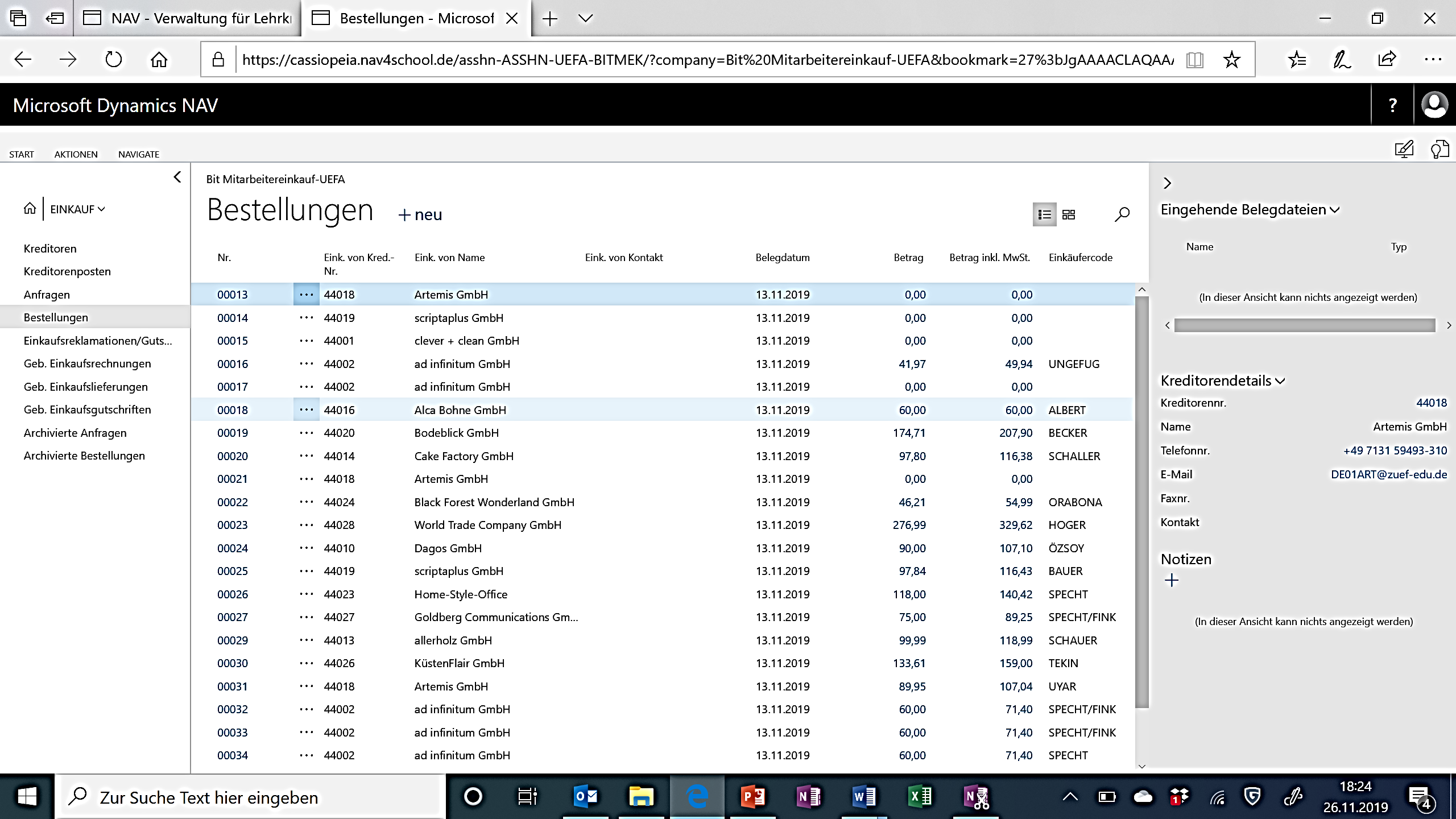 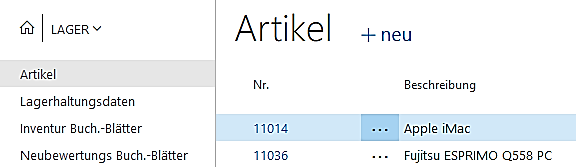 ② Die einzelnen Register ausfüllenRegister Artikel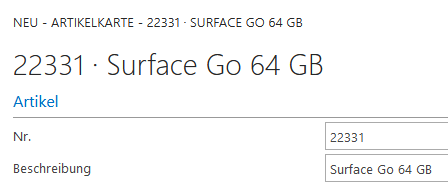 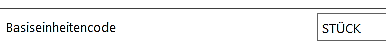 Register Einstandspreise und Buchung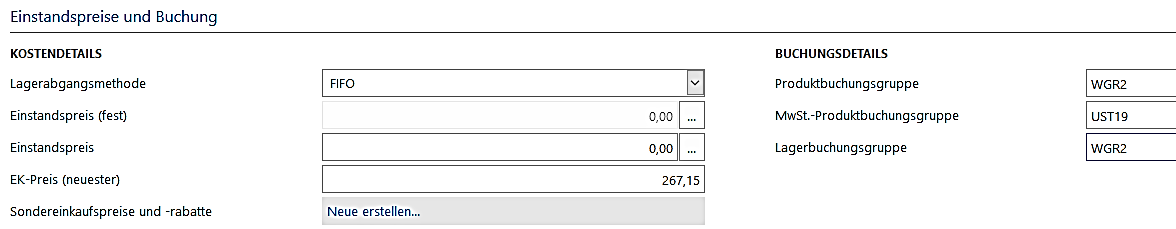 Lagerabgangsmethode: FIFO (first in – first out)EK-Preis (neuester): Einstandspreis (netto) = xx % vom Verkaufspreis (GL fragen)Produktbuchungsgruppe: richtige Warengruppe auswählenMwSt.-Produktbuchungsgruppe: UST19 (ausgenommen Produkte mit ermäßigtem Steuersatz)Lagerbuchungsgruppe: richtige Warengruppe auswählen; = ProduktbuchungsgruppeRegister Preise und Verkauf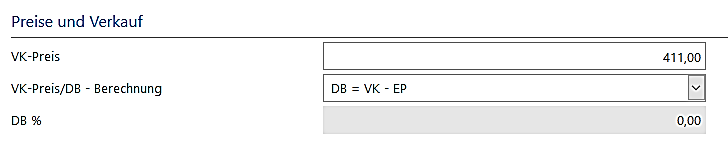 VK-Preis: Verkaufspreis (netto) laut Katalog oder AngebotsblattRegister Beschaffung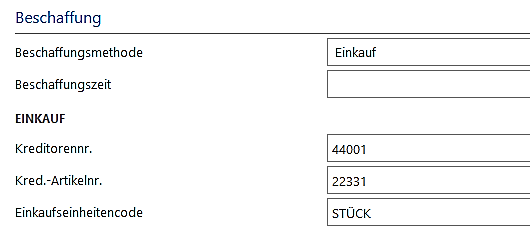 Beschaffungsmethode: EinkaufKreditorennr.: Lieferant, von dem die Ware üblicherweise gekauft wird.Kreditoren-Artikelnr.: Wenn der Lieferant eine Korrespondenzübungsfirma der ZÜF ist, wird hier unsere Artikelnummer eingetragen, ansonsten die Artikelnummer dieses Artikels beim Lieferanten.Einkaufseinheitencode: gleicher Code wie im Register Allgemein, i. d. R. „Stück“Register PlanungWiederbeschaffungsverfahren: Los-für-Los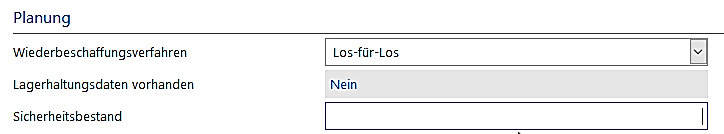 Sicherheitsbestand: optional③ Textbausteine erfassenGenaue Daten zum Produkt werden als Textbausteine erfasst. Diese können z. B. bei einem Angebot angezeigt werden.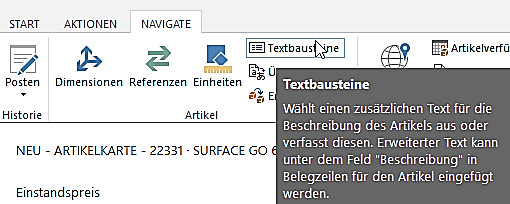 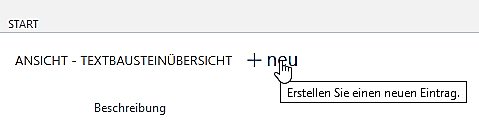 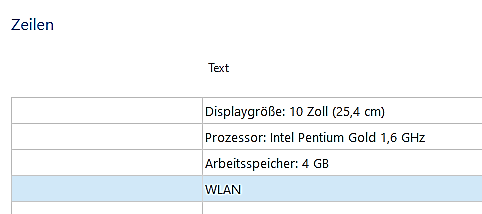 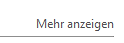 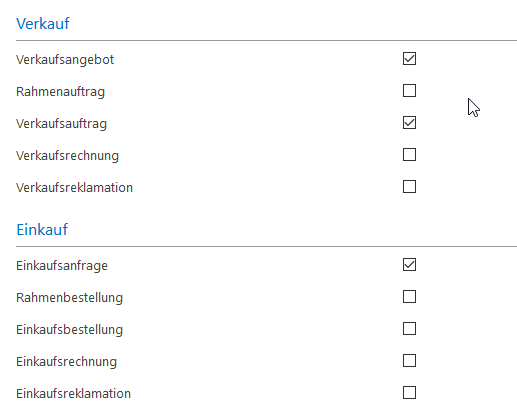 ④ Attribut erfassenHintergrund: Ein Attribut ist die Zuordnung zu einem Sortiment (z. B. „Sortiment 2022“) oder zu einer Werbeaktion (z. B. „Frühlingsaktion 2022“). Diese Zuordnung ermöglicht, dass die Artikelliste entsprechend gefiltert wird, also z. B. nur Artikel aus dem diesjährigen Sortiment angezeigt werden. Ein Artikel kann auch mehrere Attribute haben.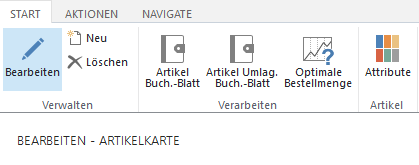 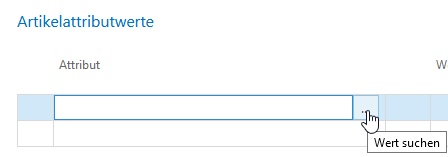 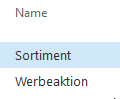 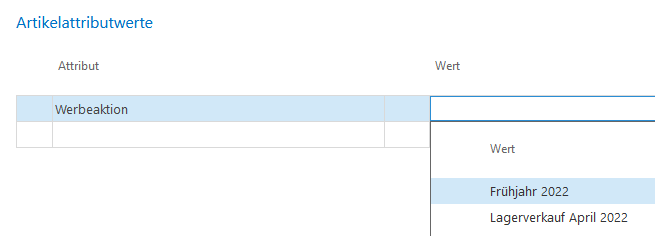 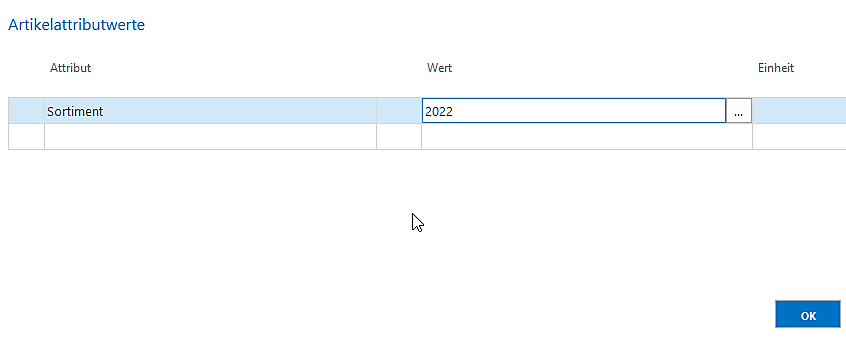 